Администрация городского округа город Бор Нижегородской областиПОСТАНОВЛЕНИЕО подготовке проекта планировки и межевания территории, расположенной западнее д. Коринка (Краснослободский сельсовет) городского округа г. Бор, для земельного участка с кадастровым номером 52:20:0700029:38В соответствии со статьями 8.2, 41-43, 46 Градостроительного кодекса Российской Федерации в связи с обращением Радивилова М.В. от 24.11.2021 №1561-КАГ администрация городского округа г. Бор постановляет:1. Разрешить Радивилову М.В. за счет собственных средств подготовку проекта планировки и межевания территории, расположенной западнее д. Коринка (Краснослободский сельсовет) городского округа г. Бор, для земельного участка с кадастровым номером 52:20:0700029:38, в соответствии с прилагаемой схемой границ территории для целей формирования индивидуальной жилой застройки.2. Утвердить прилагаемые Градостроительное задание №22/21 и Задание на выполнение инженерных изысканий для подготовки проекта планировки и межевания территории.3. Радивилову М.В. представить в администрацию городского округа город Бор Нижегородской области проект планировки и межевания территории не позднее одного года со дня издания настоящего постановления.4. Общему отделу администрации городского округа г. Бор обеспечить опубликование настоящего постановления в газете «БОР сегодня» и размещение на сайте www.borcity.ru.Глава местного самоуправления                                                 А.В. БоровскийН.Н. Жукова, 2-30-69                                                                                                                                                                                     ПРИЛОЖЕНИЕ                                                                                                                                                                                  к постановлению администрации                                                                                                                                                                                    городского округа город Бор                                                                                                                                                                                  Нижегородской области                                                                                                                                                                                   от 09.12.2021  № 6233 	Схема границ территории	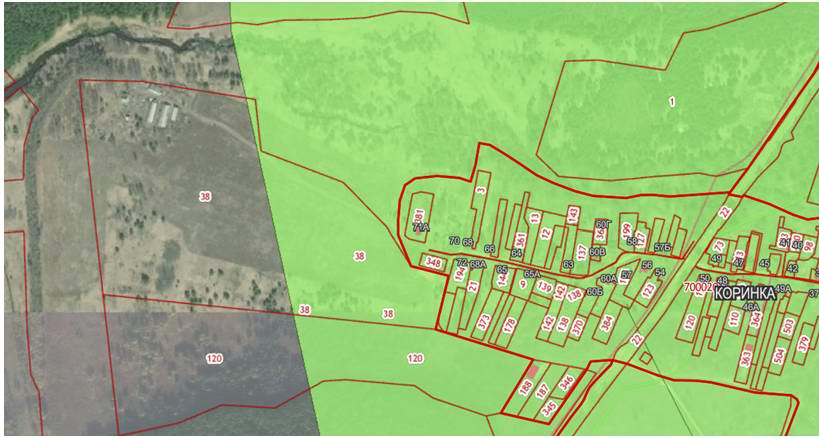 Условные обозначения  - граница разработки проекта планировки и межевания территории, расположенной западнее д. Коринка (Краснослободский сельсовет) городского округа г. Бор, для земельного участка с кадастровым номером 52:20:0700029:38 Заказчик: Радивилов М.В.От 09.12.2021№ 6233